FSB en la captura 22 de las brechas de datos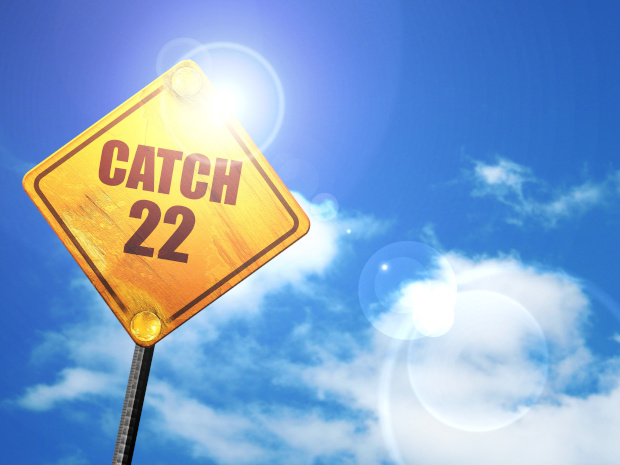 Publicado el marzo 25, 2022 El Consejo de Estabilidad Financiera (FSB) publicó recientemente un informe sobre fintech y estructura de mercado en la pandemia de Covid-19. No es sorprendente que el informe encuentre que la pandemia ha acelerado la digitalización de los servicios financieros minoristas, ofreciendo beneficios para los consumidores y planteando preocupaciones de estabilidad financiera sobre el predominio de las BigTechs.Nos llamó la atención una observación particular sobre las brechas de datos y la dificultad de llenarlas, un problema complicado para los encargados de desarrollar requisitos de presentación de informes, y al que Covid-19 parece haber prestado urgencia: "En general, los datos sobre el tamaño y las características de las actividades de BigTech y FinTech carecen de estadísticas oficiales del banco central y regulatorias. Estas lagunas de datos pueden dificultar la evaluación de los riesgos financieros o la posible importancia sistémica que pueden introducir los nuevos participantes. Esto conduce a una situación de "Captura 22", donde los riesgos y la importancia sistémica son consideraciones clave para decidir si modificar el perímetro regulatorio o llevar a cabo una vigilancia más intensiva, pero donde la información para evaluar esos riesgos y la importancia sistémica solo están disponibles para las entidades que caen dentro del perímetro regulatorio".Lea más aquí y aquí.BIGTECH COVID-19 DATA FINTECH FSBEl informe del FSB revela que COVID-19 ha acelerado la tendencia hacia la digitalización de los servicios financieros minoristas21 marzo 2022Consultas de prensa:
+41 61 280 8477
press@fsb.org
Ref: 7/2022El Consejo de Estabilidad Financiera (FSB) publicó hoy un informe sobre FinTech y estructura de mercado en la pandemia de COVID-19.El principal hallazgo del informe es que la pandemia ha acelerado la tendencia hacia la digitalización de los servicios financieros minoristas. Si bien los datos completos sobre las cuotas de mercado de FinTechs, BigTechs e instituciones financieras tradicionales en servicios financieros digitales minoristas son escasos, los proxies sugieren que BigTechs y FinTechs más grandes han expandido aún más su huella en los servicios financieros.El informe señala que la expansión de las empresas de BigTech y FinTech en los servicios financieros puede traer beneficios como una mayor eficiencia de costos y una mayor inclusión financiera para los grupos previamente desatendidos. Sin embargo, también advierte sobre el potencial de dominio del mercado. En algunos mercados, las medidas de concentración son elevadas, pero aún no hay pruebas de un aumento generalizado.Podría haber implicaciones negativas para la estabilidad financiera por la dependencia de un número limitado de proveedores de BigTech y FinTech en algunos mercados, la complejidad y opacidad de sus actividades de asociación, y los posibles incentivos para la toma de riesgos por parte de las instituciones financieras tradicionales para preservar la rentabilidad. También podría haber riesgos para la protección del consumidor debido a una mayor dependencia de la tecnología y las cuestiones de protección de datos. Además, el número limitado de proveedores de servicios en la nube podría magnificar el impacto de cualquier vulnerabilidad operativa.El crecimiento de las BigTechs, en particular, subraya la necesidad de abordar las brechas de datos que actualmente obstaculizan la evaluación de los riesgos financieros y la importancia sistémica de esas empresas. Tales brechas de datos dificultan que las autoridades decidan si y cómo regular las BigTechs.El informe describe los tipos de acciones que las autoridades han tomado durante la pandemia que pueden afectar la estructura del mercado y el papel de las diferentes empresas en la prestación de servicios financieros digitales. Estas acciones se relacionan con la estabilidad financiera, la competencia, la privacidad de los datos y las cuestiones de gobernanza. El informe también destaca la importancia de la cooperación entre las autoridades financieras y, en su caso, con las autoridades de competencia y protección de datos.Notas para los editoresEl informe publicado hoy es parte del trabajo continuo del FSB para monitorear los desarrollos del mercado y evaluar las implicaciones para la estabilidad financiera planteadas por FinTech. Los informes anteriores cubren las empresas de BigTech en finanzas en economías de mercados emergentes y en desarrollo, el uso de tecnología de supervisión y regulación por parte de las autoridades miembros del FSB y las instituciones reguladas, y los desarrollos del mercado y las posibles implicaciones para la estabilidad financiera de BigTech en las finanzas.El FSB coordina a nivel internacional el trabajo de las autoridades financieras nacionales y los organismos internacionales de normalización y desarrolla y promueve la implementación de políticas efectivas de regulación, supervisión y otros sectores financieros en interés de la estabilidad financiera. Reúne a las autoridades nacionales responsables de la estabilidad financiera en 24 países y jurisdicciones, instituciones financieras internacionales, agrupaciones internacionales sectoriales de reguladores y supervisores, y comités de expertos de bancos centrales. El FSB también lleva a cabo actividades de divulgación con aproximadamente otras 70 jurisdicciones a través de sus seis Grupos Consultivos Regionales.El FSB está presidido por Klaas Knot, presidente de De Nederlandsche Bank. La Secretaría del FSB se encuentra en Basilea, Suiza, y está alojada por el Banco de Pagos Internacionales.Comunicado de prensa disponible en: PDFTipo(s) de contenido: Prensa, Comunicados de prensa Área(s) de política: COVID-19, EMDE, FinTech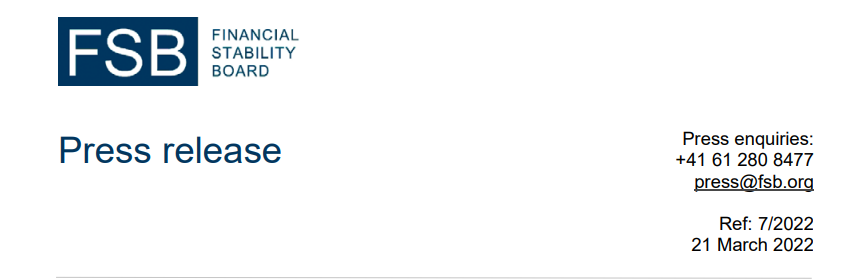 El informe del FSB revela que COVID-19 ha acelerado la tendencia hacia la digitalización de los servicios financieros minoristasEl Consejo de Estabilidad Financiera (FSB) publicó hoy un informe sobre FinTech y estructura de mercado en la pandemia de COVID-19.El principal hallazgo del informe es que la pandemia ha acelerado la tendencia hacia la digitalización de los servicios financieros minoristas. Si bien los datos completos sobre las cuotas de mercado de FinTechs, BigTechs e instituciones financieras tradicionales en servicios financieros digitales minoristas son escasos, los proxies sugieren que BigTechs y FinTechs más grandes han expandido aún más su huella en los servicios financieros.El informe señala que la expansión de las empresas de BigTech y FinTech en los servicios financieros puede traer beneficios como una mayor eficiencia de costos y una mayor inclusión financiera para los grupos previamente desatendidos. Sin embargo, también advierte sobre el potencial de dominio del mercado. En algunos mercados, las medidas de concentración son elevadas, pero aún no hay pruebas de un aumento generalizado.Podría haber implicaciones negativas para la estabilidad financiera por la dependencia de un número limitado de proveedores de BigTech y FinTech en algunos mercados, la complejidad y opacidad de sus actividades de asociación, y los posibles incentivos para la toma de riesgos por parte de las instituciones financieras tradicionales para preservar la rentabilidad. También podría haber riesgos para la protección del consumidor debido a una mayor dependencia de la tecnología y las cuestiones de protección de datos. Además, el número limitado de proveedores de servicios en la nube podría magnificar el impacto de cualquier vulnerabilidad operativa.El crecimiento de las BigTechs, en particular, subraya la necesidad de abordar las brechas de datos que actualmente obstaculizan la evaluación de los riesgos financieros y la importancia sistémica de esas empresas. Tales brechas de datos dificultan que las autoridades decidan si y cómo regular las BigTechs.El informe describe los tipos de acciones que las autoridades han tomado durante la pandemia que pueden afectar la estructura del mercado y el papel de las diferentes empresas en la prestación de servicios financieros digitales. Estas acciones se relacionan con la estabilidad financiera, la competencia, la privacidad de los datos y las cuestiones de gobernanza. El informe también destaca la importancia de la cooperación entre las autoridades financieras y, en su caso, con las autoridades de competencia y protección de datos.Notas para los editores El informe publicado hoy es parte del trabajo continuo del FSB para monitorear los desarrollos del mercado y evaluar las implicaciones para la estabilidad financiera planteadas por FinTech. Los informes anteriores cubren las empresas de BigTech en finanzas en economías de mercados emergentes y en desarrollo, el uso de tecnología de supervisión y regulación por parte de las autoridades miembros del FSB y las instituciones reguladas, y los desarrollos del mercado y las posibles implicaciones para la estabilidad financiera de BigTech en las finanzas.El FSB coordina a nivel internacional el trabajo de las autoridades financieras nacionales y los organismos internacionales de normalización y desarrolla y promueve la implementación de políticas efectivas de regulación, supervisión y otros sectores financieros en interés de la estabilidad financiera. Reúne a las autoridades nacionales responsables de la estabilidad financiera en 24 países y jurisdicciones, instituciones financieras internacionales, agrupaciones internacionales sectoriales de reguladores y supervisores, y comités de expertos de bancos centrales. El FSB también lleva a cabo actividades de divulgación con aproximadamente otras 70 jurisdicciones a través de sus seis Grupos Consultivos Regionales.El FSB está presidido por Klaas Knot, presidente de De Nederlandsche Bank. La Secretaría del FSB se encuentra en Basilea, Suiza, y está alojada por el Banco de Pagos Internacionales. Para obtener más información sobre el FSB, visite el sitio web del FSB, www.fsb.org